Programas y Proyectos de InversiónIndicadores de Resultados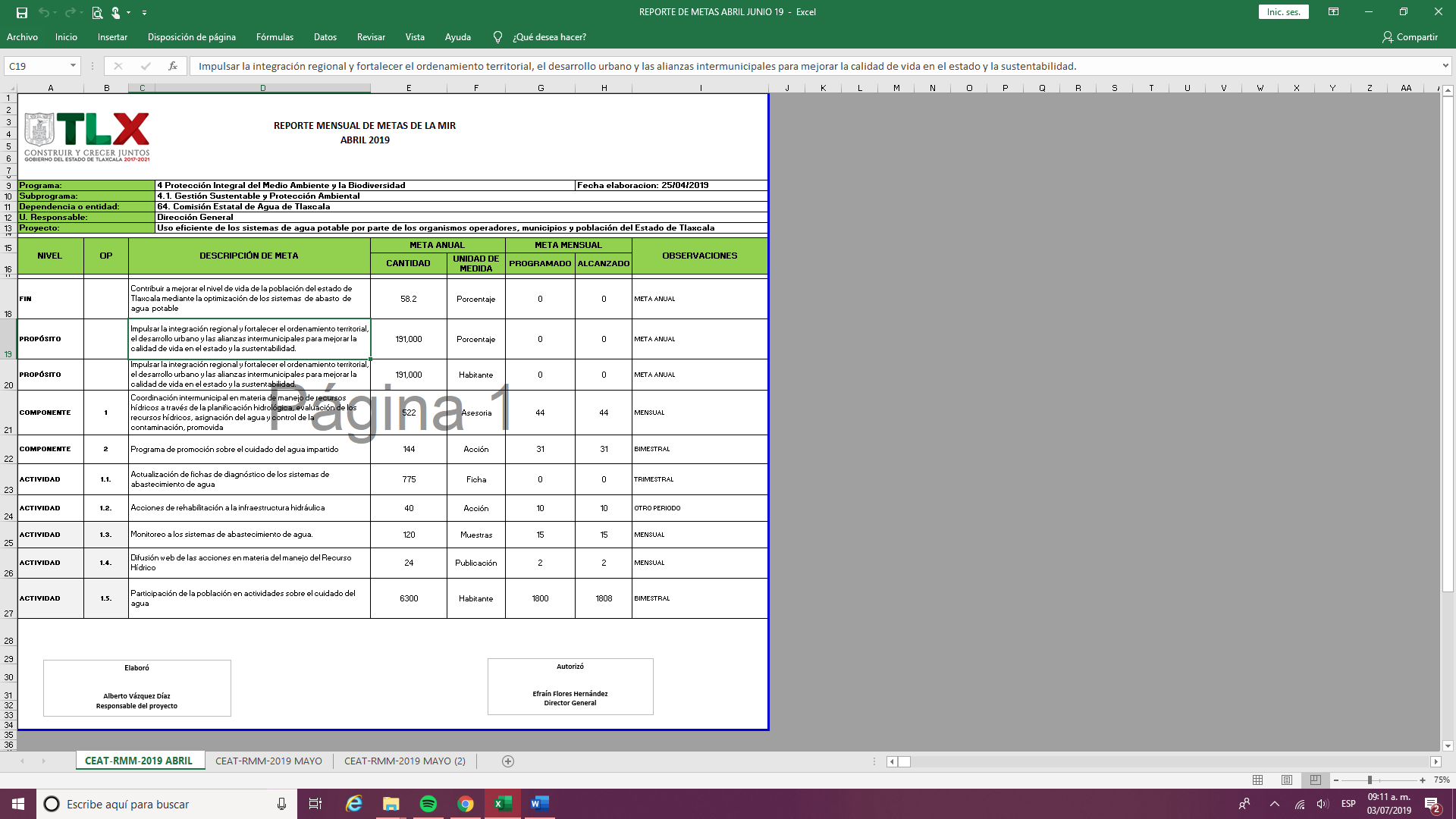 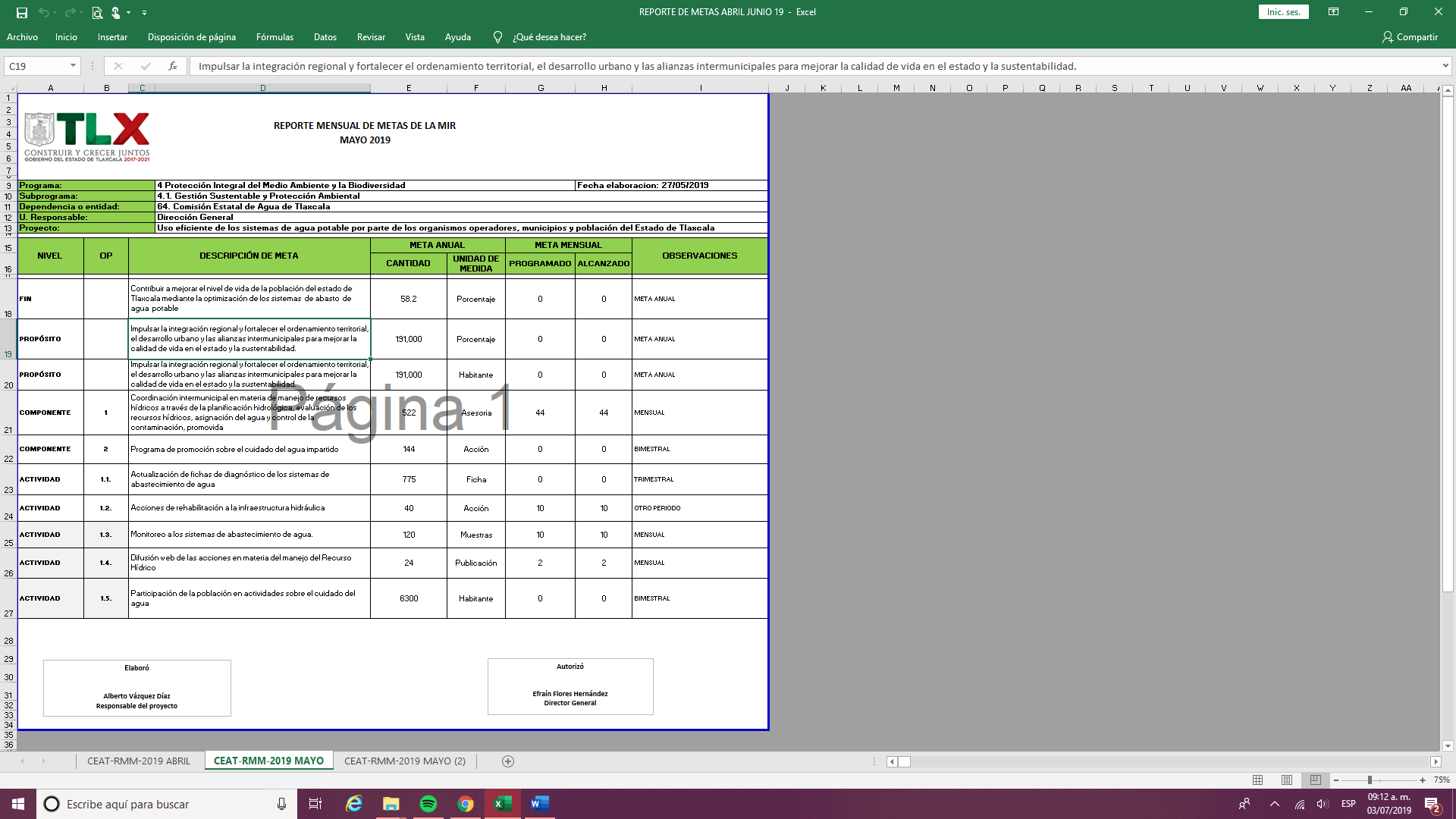 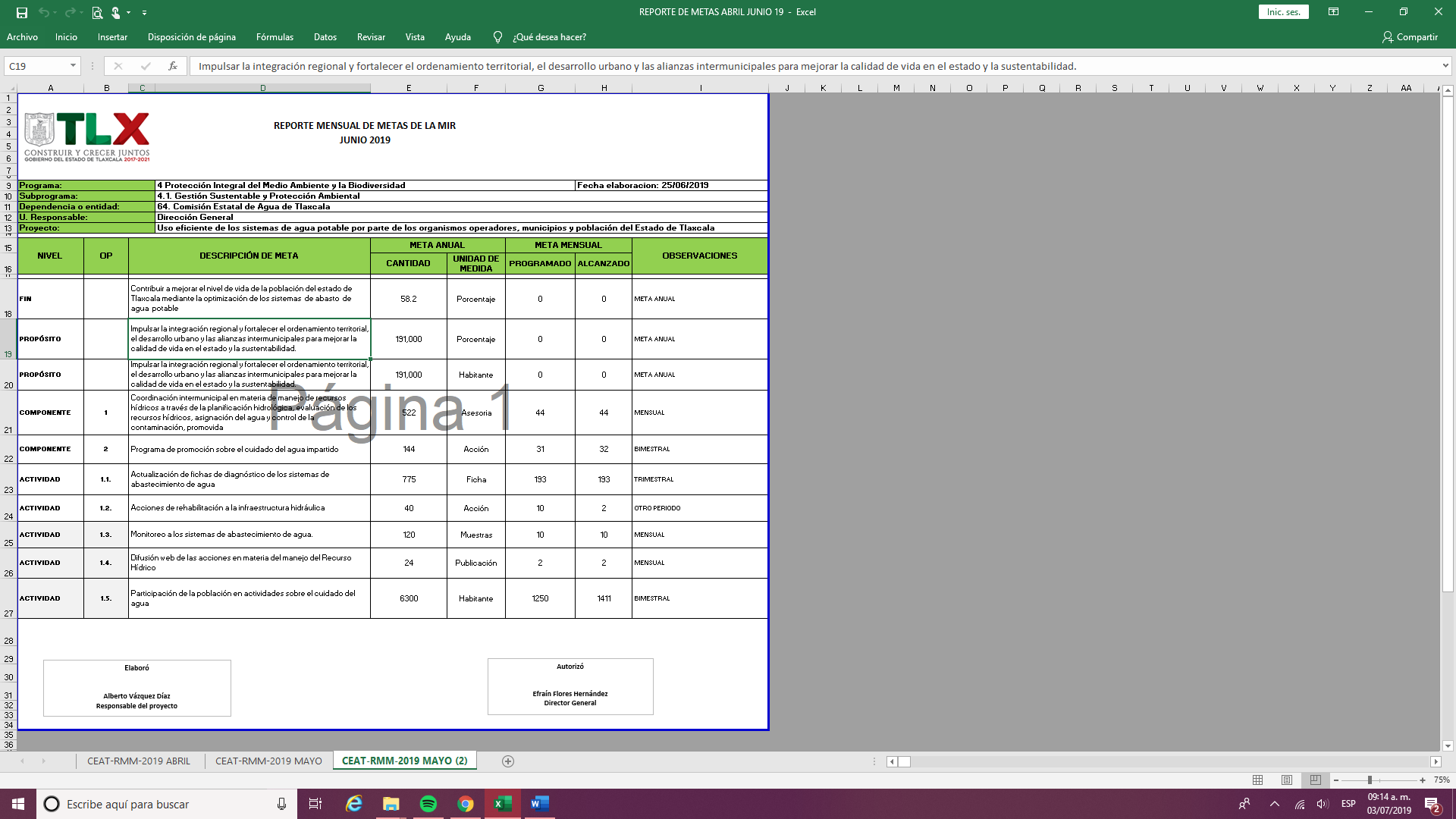 No. OBRANOMBRE DEL PROGRAMA O PROYECTOMUNICIPIODESCRIPICIÓN DE LA OBRA TOTAL AUTORIZADO 1ACCIONES DE REHABILITACIÓN A LA INFRAESTRUCTURA HIDRAÚLICATEOLOCHOLCOREHABILITACIÓN DE SUBESTACIÓN ELECTRICA A POZO DE QUINTA SECCIÓN$113,715.002ACCIONES DE REHABILITACIÓN A LA INFRAESTRUCTURA HIDRAÚLICASAN PABLO DEL MONTESUMINISTRO Y COLOCACION DE EQUIPO DE BOMBEO PARA POZO NO. 1 Y CARCAMO DE REBOMBEO$209,960.003ACCIONES DE REHABILITACIÓN A LA INFRAESTRUCTURA HIDRAÚLICATETLATLAHUCASUMINISTRO E INSTALACIÓN DE BOMBA Y ACCESORIOS$         103,100.004ACCIONES DE REHABILITACIÓN A LA INFRAESTRUCTURA HIDRAÚLICAZACATELCOEQUIPAMIENTO DE POZO MIXTO No. 1$         420,145.505ACCIONES DE REHABILITACIÓN A LA INFRAESTRUCTURA HIDRAÚLICASANTA APOLONIA TEACALCOSUMINISTRO E INSTALACIÓN DE TRANSFORMADOR, ARRANCADOR, BANCO DE CAPACITORES Y ACCESORIOS$         193,720.006ACCIONES DE REHABILITACIÓN A LA INFRAESTRUCTURA HIDRAÚLICATLAXCOREHABILITACIÓN DE BOMBA , TREN DE DESCARGA Y BARDA PEROMETRAL DEL REBOMBEO DEL MANANTIAL EL GALLO$         345,820.607ACCIONES DE REHABILITACIÓN A LA INFRAESTRUCTURA HIDRAÚLICAEL CARMEN TEQUEXQUITLAMANIOBRAS DE DESINSTALACION DEL EQUIPO DE BOMBEO TIPO SUMERGIBLE, SUMINISTRO Y PUESTA EN OPERACIÓN DE MOTOBOMBA NUEVA TIPO SUMERGIBLE, SUMINISTRO E INSTALACION DE FLUJO, VALVULA CHECK Y BANCO DE CAPACITORES$         214,920.008CAMBIO DE BOMBA Y SUMINISTRO E INSTALACION DE MEDIDORES DE FLUJOTEOLOCHOLCOCAMBIO DE BOMBA Y SUMINISTRO E INSTALACION DE MEDIDORES DE FLUJO$         150,560.009REHABILITACIÓN DE TREN DE DESCARGA , INSTALACIÓN DE TUBO EN COLUMNA Y SUMINISTRO E INSTALACIÓN DE BOMBASAN PABLO DEL MONTEREHABILITACIÓN DE TREN DE DESCARGA , INSTALACIÓN DE TUBO EN COLUMNA Y SUMINISTRO E INSTALACIÓN DE BOMBA$         112,326.50TOTAL $      1,864,267.60 